Confidentiality StatementThis document is proprietary and confidential. It is intended solely for the use of [Organization Name] and its employees. Unauthorized distribution, copying, or use of this document or the information contained within is strictly prohibited and may be subject to penalties.DisclaimerThis Identity and Access Management Policy is subject to change at any time without notice. Regular updates may occur to comply with new regulations, technologies, and organizational needs. Users are responsible for staying informed about policy updates.OverviewThe Identity and Access Management (IAM) Policy of [Organization Name] establishes the standards for managing user identities and controlling access to company resources. It aims to ensure secure and efficient access management across all systems and applications.PurposeThe purpose of this policy is to minimize security risks associated with digital identity management and access control. It seeks to protect sensitive information from unauthorized access while maintaining user accessibility necessary for operational efficiency.ScopeThis policy applies to all employees, contractors, and third-party users of [Organization Name] who access organizational information systems. It encompasses all systems, applications, and data for which [Organization Name] is responsible.PolicyPassword ProtectionPassword Creation Guidelines: Users must create strong passwords with a minimum of 12 characters, including uppercase and lowercase letters, numbers, and symbols. Password Creation Guidelines: Passwords should be random, unique, and complex, adhering to the organization's password creation guidelines.No password re-use: Passwords for Organization’s systems must not be used for other accounts or platforms.Resetting Passwords: Passwords must be reset immediately after any potential security compromise.Password Managers: The use of password managers is encouraged to securely store and manage passwords.Privileged Accounts: Stronger and longer passwords are required for privileged and administrative accounts, with regular review and updates.Account ProtectionSeparation of Work and Personal Accounts: Work accounts should not be used for personal purposes and vice versa, to prevent security breaches and data leakage.Multi-Factor Authentication (MFA): MFA must be used for accessing sensitive systems and information where possible.No Account Info Sharing: Sharing account credentials is strictly prohibited. Each user must have individual access credentials.Policy ComplianceCompliance Measurement Compliance with this policy will be regularly monitored through audits, access reviews, and system logs analysis.Exceptions Any exceptions to this policy due to compatibility issues or limitations must be submitted in writing with a business justification and approved by the IT Security Department or relevant authority within the organization.Non-ComplianceViolations of this policy may result in disciplinary action, up to and including termination of employment, legal action, and financial liability.Related Standards, Policies, and ProcessesAcceptable Use PolicyData Protection PolicyRemote Access PolicySecurity Awareness Training PolicyRevision HistoryThis policy will be reviewed and updated annually or as needed to reflect changes in technology, legal requirements, and organizational priorities. The revision history will be documented here, including the date of the revision, a brief description of the changes, and the version number.Date of ChangeResponsibleSummary of ChangeVersionJanuary 2024Information Security ManagerBuilding the first draft1.0January 2024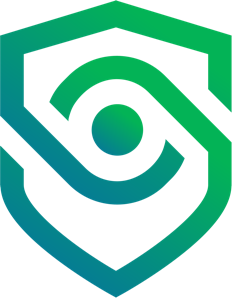 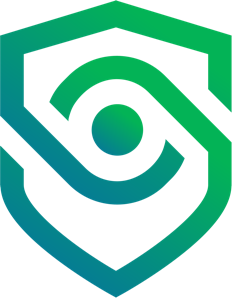 